				NEWS RELEASE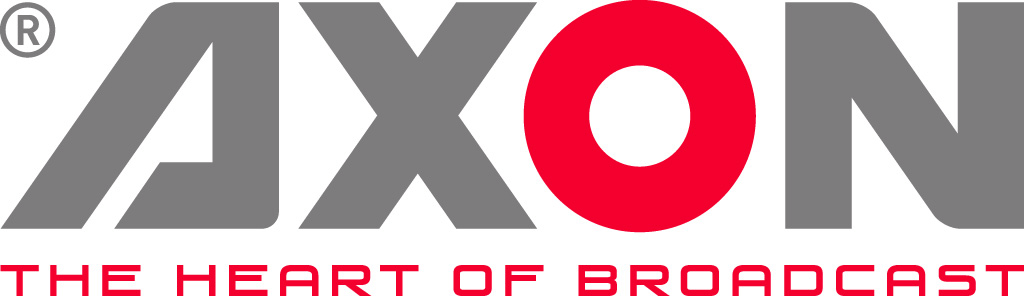 Axon Digital stellt Andreas Wuth-Rausch als 
Business Development Manager einGilze, Niederlande. 16. März 2018: Axon Digital Design, einer der weltweit führenden Hersteller für Broadcast-Netzwerk-Infrastrukturprodukte und -lösungen, hat heute mitgeteilt, dass Andreas Wuth-Rausch ab sofort bei Axon die Rolle des Business Development Managers für Deutschland übernehmen wird.Andreas war zuvor bei Adder Technology als Business Development Manager Broadcast und Media tätig. Er verfügt über langjährige Vertriebserfahrung, wobei er tiefe Beziehungen zu Endkunden und Systemintegratoren im Broadcast Bereich aufgebaut hat.„Für uns ist der deutschen Markt von großer Bedeutung“, erklärt Mina Van De Pol, Axons Sales Director Continental Europe. „Es ist uns wirklich wichtig vor Ort einen lokalen Ansprechpartner speziell für den deutschen Markt zu haben, der unsere Partner und Kunden allumfassend unterstützen wird. Wir freuen uns darauf, Andreas in unserem motivierten Team zu begrüßen“.„Die Lösungen von Axon sind das Herz vieler Broadcastsysteme weltweit“, sagt Andreas. „Mit der rasanten Entwickelung von UHD und zunehmenden IP-Workflows ist es eine aufregende Zeit, um bei Axon anzufangen, und somit Kunden einen Wettbewerbsvorteil durch neue Technologien zu verschaffen“.Image: Andreas Wuth-RauschAbout AxonHeadquartered in The Netherlands, and with offices across the world, Axon develops, manufactures and markets high quality broadcast equipment for the conversion, processing and compliance recording of audio and video signals. Products integrate advanced signal processing techniques, innovative engineering and modular flexibility and provide high quality, affordability and reliability within mission-critical broadcast applications. For more information please visit www.axon.tv. For more information, please contact:Axon Digital Design					
Geert-Jan Gussen / Margot Timmermans				
Email: marketing@axon.tv